Содержание1. ИНФОРМАЦИОННОЕ СООБЩЕНИЕ О ПРОВЕДЕНИИ АУКЦИОНА…………………………………………………….……………….32. Постановление администрации муниципального района Сергиевский Самарской области №1271 от «20» ноября 2020 года «О внесении изменений в постановление администрации муниципального района Сергиевский от 03.10.2018г №1132 «О создании фокус-группы по рассмотрению проектов нормативных правовых актов,  затрагивающих вопросы  осуществления предпринимательской и инвестиционной деятельности  и проведению экспертизы  действующих нормативных правовых актов, затрагивающих вопросы  осуществления предпринимательской и инвестиционной деятельности на территории  муниципального района Сергиевский Самарской области»………………….................................................................................................................................................................................................53. Постановление администрации муниципального района Сергиевский Самарской области №1272 от «20» ноября 2020 года «Об установлении регулируемых тарифов  на перевозки пассажиров регулярных перевозок по внутримуниципальным маршрутам  на автомобильном транспорте общего пользования, в границах муниципального района Сергиевский Самарской области»……………….……………………………54. Постановление главы муниципального района Сергиевский Самарской области №6/г от «20» ноября 2020 года «О проведении публичных слушаний по проекту планировки территории и проекту межевания территории объекта АО «Самаранефтегаз»:   6373П «Сбор нефти и газа со скважин №№ 700, 701, 702 Радаевского месторождения» в границах сельского поселения Сергиевск, сельского поселения Красносельское  и сельского поселения Елшанка муниципального района Сергиевский Самарской области»……………………………………55. Постановление администрации сельского поселения Воротнее муниципального района Сергиевский Самарской области №67 от «20» ноября 2020 года «О подготовке проекта планировки территории и проекта межевания территории объекта АО «Самаранефтегаз» 7421П «Сбор нефти и газа со скважин №№ 227, 228 Екатериновского месторождения» в границах сельского поселения Воротнее муниципального района Сергиевский Самарской области»……………………………………………………………………………………………………………………66. Постановление администрации сельского поселения Сергиевск муниципального района Сергиевский Самарской области №75 от «20» ноября 2020 года «О подготовке проекта планировки территории и проекта межевания территории объекта АО «Самаранефтегаз» 7417П «Электроснабжение скважин №№ 702, 708, 726 Боровского месторождения» в границах сельского поселения Сергиевск муниципального района Сергиевский Самарской области»……………………………………………………………………………………………………………………..6ИНФОРМАЦИОННОЕ СООБЩЕНИЕ О ПРОВЕДЕНИИ АУКЦИОНАКомитет по управлению муниципальным имуществом муниципального района Сергиевский Самарской области, выступающий в качестве организатора аукционов, на основании Распоряжений Администрации муниципального района Сергиевский №1938-р от 19.11.2020г. «О выставлении на аукцион на право заключения договора аренды земельного участка, с видом разрешенного использования: блокированная жилая застройка» сообщает, что 21 декабря 2020 года в 09 часов 00 минут, по адресу: Самарская область, Сергиевский район, с. Сергиевск, ул. Ленина, д. 15А, каб. № 20 состоится аукцион, открытый по составу участников, на право заключения договора аренды земельного, кадастровый номер 63:31:1405008:296, площадь 958 кв.м, категория земель - земли населенных пунктов, вид разрешенного использования: блокированная жилая застройка, расположенный по адресу: Самарская область, муниципальный район Сергиевский, сельское поселение Черновка, с. Черновка, участок № 22.Обременения: не зарегистрированы.Начальная цена предмета торгов: 14370,00 рублей в год.Шаг аукциона:   431,10 рублей.Сумма задатка: 14370,00 рублей.Срок аренды - 10 летМаксимально и (или) минимально допустимые параметры разрешенного строительства объекта капитального строительства: Согласно Правил землепользования и застройки сельского поселения Черновка м.р. Сергиевский Самарской об-ласти утвержденных решением собрания представителей с.п. Черновка муниципального района Сергиевский Самарской области №29 от 27.12.2013г, значение предельных размеров земельного участка и предельных параметров разрешенного строительства, реконструкции объектов капитального строительства соответствующих данным земельным участкам, расположенным в территориальной зоне  – Ж1, минимальная площадь земельного участка для блокированной жилой застройки на каждый жилой блок – 100 кв.м., максимальная площадь земельного участка для блокированной жилой застройки на каждый жилой блок – 1500 кв.м., максимальная высота зданий, строений, сооружений – 12 м., минимальный отступ от границ земельных участков до отдельно стоящих зданий – 3 м., минимальный отступ от границ земельных участков до строений и сооружений – 1 м., максимальный процент застройки в границах земельного участка для блокированной жилой застройки – 80%, максимальное количество блоков в блокированной жилой застройке – 4 шт.,  максимальное высота капитальных ограждений земельных участков – 2 м.Технические условия подключения объектов, к сетям инженерно-технического обеспечения проектируемых объектов в границах земельных участков. На основании сведений №294/2 от 20.10.2020г. акционерного общества «Самарская сетевая компания» технологическое присоединение объектов капитального будут выданы Заказчику строительства на основании договора технологического присоединения в соответствии с Утвержденным Постановлением Правительства РФ от 27.12.2004г. №861 (Правила технологического присоединения энергопринимающих устройств потребителей электрической энергии, объектов по производству электрической энергии, а также объектов электросетевого хозяйства, принадлежащих сетевым организациям и иным лицам, к электрическим сетям) (далее Правил ТП) после подачи заявки установленного образца на технологическое присоединение в адрес АО «Самарская сетевая компания».На основании сведений №813 от 26.10.2020г. общества с ограниченной ответственностью «Сервисная Коммунальная Компания»:1. Присоединение произвести к существующему стальному водопроводу Ǿ100 мм в проектируемом колодце по ул. Школьная при помощи стального резьбового соединения (ГОСТ 12.3.003-75, 52134-2003).2. Разработать в специализированной организации и согласовать с ООО «Сервисная Коммунальная Компания» проект на подключение к сетям водоснабжения.3. Предусмотреть устройство водопроводного колодца из железобетонных колец диаметром не менее 1500 мм и крышку колодца (ГОСТ 26358-84, ГОСТ 26645-85) с применением гидроизоляционного материала.4.  В месте врезки установить запорную арматуру (ГОСТ 26304-84).5. Трубопровод на здание выполнить из сертифицированного материала, трубой ПВХ на глубине 2,2 м (ГОСТ 18599-2001).6.В месте прохода через дорогу трубопровод проложить в стальном футляре (ГОСТ 23469.2-79). Проход через дорогу осуществить методом прокола.7. Земляные работы производить в соответствии с «Ордером на право производства земляных работ».8. Предельная свободная мощность водопровода 0,8 м3 в час, при скорости потока воды 1,2 м/с и внутренним диаметром трубопровода не более 20 мм.9. После производства земляных работ выполнить планировку места прокладки водопровода.10. Приемку выполненных работ производит ООО «Сервисная Коммунальная Компания» по письменному запросу.11. Заключить с ООО «Сервисная Коммунальная Компания» договор на отпуск воды.12. Срок действия технических условий – 3 года.13. Врезку в существующий водопровод производят специалисты ООО «СКК» после выполнения пунктов 1-11 настоящих технических условий.В соответствии с письмом Общества с ограниченной ответственностью «Средневолжская газовая компания» техническая возможность присоединения к сети газораспределения объектов капитального строительства имеется.Кроме того, сообщаем запрашиваемую информацию, а именно:1. максимальная нагрузка (часовой расход газа) – 15 м3/час;2. сроки подключения (технологического присоединения) в соответствии со ст. 85 п. Б правил о подключении (технологического присоединения) объектов капитального строительства к сетям газораспределения, утвержденными постановлением Правительства РФ от 30.12.2013 г. №1314;3. срок действия технических условий, выдаваемых на основании запроса о предоставлении технических условий в соответствии технических условий, в соответствии с ст. 29 правил о подключении (технологического присоединения) объектов капитального строительства к сетям газораспределения, утвержденными постановлением Правительства РФ от 30.12.2013 г. №1314 – составляет 70 рабочих дней.Для заключения договора о подключении к газораспределительной сети объектов капитального строительства, правообладателю необходимо обратиться в ООО «СВГК» (газораспределительная организация) в соответствии с правилами о подключении (технологического присоединения) объектов капитального строительства к сетям газораспределения, утвержденными постановлением Правительства Российской Федерации от 30.12.2013 г. №1314 со следующими документами:1. Заявка о подключении (технологическом присоединении) объекта капитального строительства к газораспределительной сети ООО «СВГК»;2. Копия документа, подтверждающего право собственности или иное предусмотренное законом основание на объект капитального строительства и (или) земельный участок, на котором расположены (будут располагаться) объекты капитального строительства заявителя;3. Расчет планируемого максимального часового расхода газа (не требуется в случае планируемого максимального часового расхода газа не более 5 м.куб);4. Ситуационный план расположения земельного участка с привязкой к территории населенного пункта и с описанием поворотных точек границ (координат X и Y) земельного участка.Заявки на участие в аукционе принимаются ежедневно в рабочие дни с 23 ноября 2020 г. по 16 декабря 2020 г. (выходные дни: суббота, воскресенье), с 9 ч 00 мин до 16 ч 00 мин. (перерыв с 12 ч 00 мин  до 13 ч 00 мин) в отделе приватизации и торгов Комитета по управлению муниципальным имуществом  муниципального района Сергиевский, по адресу: Самарская область, Сергиевский район, с. Сергиевск, ул. Ленина, д. 15А, кабинет № 10 (тел. 8-84655-221-91).Дата определения участников аукциона: 18 декабря 2020 г.Регистрация участников аукциона будет осуществляться 21 декабря 2020 г. с 08 ч 30 мин до 08 ч 55 мин  в отделе приватизации и торгов Комитета по управлению муниципальным имуществом  муниципального района Сергиевский, по адресу: Самарская область, Сергиевский район, с. Сергиевск, ул. Ленина, д. 15А, кабинет № 10 (тел. 8-84655-221-91).Для участия в аукционе заявители представляют следующие документы:1. Заявка на участие в аукционе по установленной форме с указанием реквизитов счета для возврата задатка. (В случае подачи заявки представителем претендента предъявляется доверенность).2. Копии документов, удостоверяющих личность (для физических лиц).3. Надлежащим образом заверенный перевод на русский язык документов о государственной регистрации юриди-ческого лица в соответствии с законодательством иностранного государства в случае, если заявителем является ино-странное юридическое лицо.4. Документы, подтверждающие внесение задатка. Организатор аукциона в отношении заявителей - юридических лиц и индивидуальных предпринимателей запра-шивает сведения, подтверждающие факт внесения сведений о заявителе в единый государственный реестр юридических лиц (для юридических лиц) или единый государственный реестр индивидуальных предпринимателей (для индивидуаль-ных предпринимателей), в федеральном органе исполнительной власти, осуществляющем государственную регистрацию юридических лиц, физических лиц в качестве индивидуальных предпринимателей и крестьянских (фермерских) хозяйств. Заявитель вправе представить документы, которые должны быть получены организатором аукциона.Один заявитель вправе подать только одну заявку по каждому лоту на участие в аукционе.Заявка на участие в аукционе, поступившая по истечении срока приема заявок, возвращается заявителю в день ее поступления.Заявитель имеет право отозвать принятую организатором аукциона заявку на участие в аукционе до дня окончания срока приема заявок, уведомив об этом в письменной форме организатора аукциона.Заявка считается принятой организатором аукциона, если ей присвоен регистрационный номер, о чем на заявке делается соответствующая отметка.Заявителям, признанным участниками аукциона, и Заявителям, не допущенным к участию в аукционе, организатор аукциона направляет уведомления о принятых в отношении них решениях не позднее дня, следующего после дня подписания протокола рассмотрения заявок.В случае, если на основании результатов рассмотрения заявок на участие в аукционе принято решение об отказе в допуске к участию в аукционе всех заявителей или о допуске к участию в аукционе и признании участником аукциона только одного заявителя, аукцион признается несостоявшимся.Организатор аукциона обязан вернуть внесенный задаток заявителю, не допущенному к участию в аукционе, в те-чение 3 рабочих дней со дня оформления протокола приема заявок на участие в аукционе. Основаниями не допуска заявителя к участию в аукционе являются:1) непредставление необходимых для участия в аукционе документов или представление недостоверных сведе-ний; 2) непоступление задатка на дату рассмотрения заявок на участие в аукционе;3) подача заявки на участие в аукционе лицом, которое в соответствии с Земельным кодексом Российской Федера-ции и другими федеральными законами не имеет права быть участником конкретного аукциона, покупателем земельного участка или приобрести земельный участок в аренду;4) наличие сведений о заявителе, в реестре недобросовестных участников аукциона, предусмотренном пунктами 28 и 29 статьи 39.12 Земельного кодекса Российской Федерации.Порядок проведения аукциона.1. Аукцион проводится в указанном в извещении о проведении аукциона месте, в соответствующий день и час.2. Аукцион проводится в следующем порядке:а) аукцион ведет аукционист;б) аукцион начинается с оглашения аукционистом наименования, основных характеристик и начальной цены зе-мельного участка, «шага аукциона» и порядка проведения аукциона.«Шаг аукциона» устанавливается в размере 3 процентов начальной цены земельного участка и не изменяется в те-чение всего аукциона;в) участникам аукциона выдаются пронумерованные карточки, которые они поднимают после оглашения аукцио-нистом начальной цены или начального размера арендной платы;г) каждая последующая цена, превышающая предыдущую цену на «шаг аукциона», заявляется участниками аук-циона путем поднятия карточек. В случае заявления цены, кратной «шагу аукциона», эта цена заявляется участниками аукциона путем поднятия карточек и ее оглашения;Если после троекратного объявления очередной цены или размера арендной платы  ни один из участников аукци-она не поднял карточку, аукцион завершается. Победителем аукциона признается тот участник аукциона, номер кар-точки которого был назван аукционистом последним;д) по завершении аукциона аукционист объявляет о продаже земельного участка или права на заключение договора его аренды, называет цену проданного земельного участка или размер арендной платы и номер карточки победителя аукциона.Победителем аукциона признается лицо, предложившее наиболее высокую цену или размер арендной платы за выставленный на аукцион земельный участок. Победителем будет признан участник аукциона по его окончании, что будет оформлено протоколом о его результатах.Организатор аукциона обязан в течение 3 рабочих дней со дня подписания протокола о результатах аукциона возвратить задаток участникам аукциона, которые не выиграли его.В случае если Победитель аукциона уклонился от подписания протокола о результатах аукциона, заключения договора аренды или купли-продажи земельного участка, внесенный победителем аукциона задаток ему не возвраща-ется.Аукцион признается не состоявшимся, если: 1) в аукционе участвовал только один участник; 2) при проведении аукциона не присутствовал ни один из участников аукциона; 3) после троекратного объявления предложения о началь-ной цене предмета аукциона не поступило ни одного предложения о цене предмета аукциона, которое предусматривало бы более высокую цену предмета аукциона. Уполномоченный орган направляет единственному принявшему участие в аукционе участнику три экземпляра подписанного проекта договора в десятидневный срок со дня составления протокола о результатах аукциона. Организатор аукциона вправе отказаться от проведения аукциона не позднее, чем за пять рабочих дней до дня проведения аукциона.Не допускается заключение договора по результатам аукциона ранее, чем через десять дней со дня размещения информации о результатах аукциона на официальном сайте Российской Федерации в сети «Интернет».Банковские реквизиты для внесения задатка: Управление финансами администрации муниципального района Сергиевский (КУМИ муниципального района Сергиевский л/с 608030670), ИНН 6381001160, КПП 638101001, Р/С 40302810636015000068 в Отделении Самара г. Самара, БИК 043601001, КБК 60811105013050000120, ОКТМО 36638444 (Черновка), с пометкой – задаток для участия в аукционе, адрес земельного участка в отношении которого внесен задаток. Задаток можно внести с первого дня приема заявок на участие в аукционе на право заключения договора аренды земельного участка по день окончания подачи заявки включительно, но не позднее срока окончания приема заявок на участие в аукционе. Документом, подтверждающим поступление задатка на счет организатора торгов, является выписка со счета организатора торгов.Проект договора аренды земельного участкасело Сергиевск Самарской области                                                                                                                                Дата заключения договораМуниципальное образование - муниципальный район Сергиевский Самарской области, именуемое в дальнейшем «Арендодатель», в лице ____ с одной стороны, и  ___________________________________________, именуемый в дальнейшем «Арендатор», с  другой  стороны,  заключили  настоящий  договор  о  нижеследующем: 1. Предмет договора.1.1. «Арендодатель» передал, а «Арендатор» принял на праве аренды сроком на ___ лет, по результатам аукциона на право заключения договора аренды земельного участка, имеющего кадастровый номер: ______, площадью ____ кв. м., отнесенный к землям населенных пунктов, расположенный по адресу: _________, ____________________________________, с разрешенным использованием: ________________________(в дальнейшем именуемый «Участок») в качественном состоянии, как он есть. 1.2. «Арендодатель» распоряжается данным земельным участком в соответствии с Земельным Кодексом Российской Федерации, Законом Самарской области «О земле» № 94-ГД от 11.03.2005г.2. Обременения земельного участка.2.1. Не зарегистрированы.3. Срок договора.3.1Срок аренды «Участка» устанавливается с _____ по _______.3.2Договор вступает в силу с даты его государственной регистрации и распространяет свое действие на отношения возникшие с _______.4. Арендная плата.4.1. Размер арендной платы за земельный участок, расположенный по адресу: _____________, согласно Протокола «_____________________» от _______________ года, выданного Отделом приватизации и торгов Комитета по управлению муниципальным имуществом муниципального района Сергиевский, составляет ______ рублей в год.4.2. Ранее уплаченный задаток в размере ____ рублей засчитывается в счет арендной платы. Арендная плата за период с _______ по ______ внесена «Арендатором» на момент заключения Договора полностью. Начиная с ______ арендная плата вносится «Арендатором» ежеквартально равными платежами по _______ до 10-го числа первого месяца квартала,  путем перечисления по следующим реквизитам:УФК по Самарской области (УФ МР Сергиевский СО, КУМИ м.р. Сергиевский Самарской области л/с 04423003000), ИНН 6381001160, КПП 638101001, р/с 40101810822020012001, БИК 043601001, в Отделении Самара г. Самара, КБК 608111050____0000120, ОКТМО 36638___ .4.3. В платежном документе на перечисление арендной платы «Арендатор» указывает назначение платежа, дата и номер договора аренды, период, за который она вносится.4.4. Арендная плата начисляется с _______.4.5. Арендная плата ежегодно, но не ранее чем через год после заключения договора аренды земельного участка, изменяется в одностороннем порядке арендодателем на размер уровня инфляции, определяемый исходя из максимального уровня инфляции (потребительских цен), устанавливаемого в рамках прогноза социально-экономического развития Самарской области. Коэффициент инфляции на расчетный год определяется как произведение соответствующих максимальных планируемых ежегодных показателей инфляции (индекс потребительских цен, декабрь к декабрю) по состоянию на 1 января расчетного года. 4.6. Не использование «Участка» «Арендатором» не может служить основанием невнесения арендной платы.5.Права и обязанности сторон.5.1. «Арендодатель» имеет право:5.1.1. Требовать досрочного расторжения Договора при использовании «Участка» не по целевому назначению, а также при использовании способами, приводящими к его порче, при не внесении арендной платы более чем за 6 месяцев, в случае не подписания «Арендатором» дополнительных соглашений к Договору и нарушения других условий настоящего Договора.5.1.2. На беспрепятственный доступ на территорию арендуемого земельного участка с целью его осмотра на предмет соблюдения условий Договора.5.1.3. На возмещение убытков, причиненных ухудшением качества «Участка» и экологической обстановки в результате хозяйственной деятельности арендатора, а также по иным основаниям, предусмотренным законодательством РФ. 5.2. «Арендодатель» обязан:5.2.1. Выполнять в полном объеме все условия Договора.5.2.2. Передать «Арендатору» участок по акту приема-передачи в срок не позднее трех дней с момента подписания настоящего договора.5.2.3. Письменно в месячный срок уведомить «Арендатора» об изменении номера счета для перечисления арендной платы.5.3. «Арендатор» имеет право:5.3.1. Использовать «Участок» на условиях, установленных Договором.5.4. «Арендатор» обязан:5.4.1. Выполнять в полном объеме все условия Договора.5.4.2.Использовать участок в соответствии с целевым назначением и разрешенным использованием.5.4.3. Уплачивать в размере и на условиях, установленных договором, арендную плату.5.4.4. Обеспечить «Арендодателю» (его законным представителям), представителям органов государственного земельного контроля доступ на «Участок» по их требованию.5.4.5. Письменно сообщить «Арендодателю» не позднее, чем за три месяца о предстоящем освобождении «Участка», как в связи с окончанием срока действия Договора, так и при досрочном его освобождении.5.4.6. Не допускать действий, приводящих к ухудшению экологической обстановки на арендуемом земельном участке и прилегающих к нему территориях, а также выполнять работы по благоустройству территории.5.4.7. Письменно в десятидневный срок уведомить «Арендодателя» об изменении своих реквизитов.5.5. «Арендодатель» и «Арендатор» имеют иные права и несут иные обязанности, установленные законодательством РФ.6.Ответственность сторон.6.1.  За нарушение условий Договора Стороны несут ответственность, предусмотренную законодательством РФ.6.2.  За нарушение срока внесения арендной платы по Договору «Арендатор» выплачивает «Арендодателю» пени.6.3. Уплата неустойки (пени) установленной настоящим Договором, не освобождает стороны от выполнения лежащих на них обязательств или устранения нарушений, а также от возмещения убытков, причиненных неисполнением или ненадлежащим исполнением обязательств, предусмотренных настоящим Договором.7.Изменение, расторжение и прекращение Договора.7.1. Все изменения и (или) дополнения к Договору оформляются Сторонами в письменной форме дополнительным соглашением, которое вступает в силу с даты государственной регистрации и является неотъемлемой частью Договора.7.2. Договор может быть расторгнут по требованию «Арендодателя» по решению суда на основании и в порядке, установленном гражданским законодательством, а также в случаях, указанных в п. 5.1.1.8.Рассмотрение и урегулирование споров.8.1. Все споры между Сторонами, возникающие по Договору, разрешаются в соответствии с законодательством РФ.9.Неотъемлемой частью договора является.9.1. Договор составлен и подписан в 3-х экземплярах на ___ листах, имеющих одинаковую юридическую силу.9.2. Неотъемлемой частью договора является акт приема-передачи земельного участка.10.Адреса и подписи  сторон.«Арендодатель»:Муниципальное образование - муниципального района Сергиевский Самарской области.«Арендатор»:Форма заявки на участие в аукционеРегистрационный  номер_______от «_____» ___________2020годаПродавец: Комитет по управлениюмуниципальным имуществоммуниципального района СергиевскийСамарской областиЗаявка на участие в аукционе(полное наименование  юридического лица, ИП или Ф.И.О. и паспортные данные заявителя физ.лица)в лице(в случае подачи заявления представителем Заявителя Ф.И.О.., паспортные данные, адрес регистрации)действующего на основании(наименование, дата и номер уполномочивающего документа)именуемый в дальнейшем ПРЕТЕНДЕНТ, принимая решение об участии в аукционе по продаже в собственность или на право заключения договора аренды земельного участка, расположенного по адресу: __________________________________________________________________________________________________ __________________________________________________________,  площадь ________________ м2,  кадастровый номер участка  _______________________________________, категория земель____________________________________,разрешенное использование_______________________________________________________________.ОБЯЗУЮСЬ:1.Соблюдать условия аукциона, содержащиеся в информационном сообщении о проведении аукциона, а также условия проведения аукциона, открытого по составу участников, установленные ст.39.12 Земельного Кодекса РФ № 136-ФЗ от 25.10.2001 года.2.В случае признания победителем аукциона, ОБЯЗУЮСЬ заключить с Продавцом договор купли-продажи или договор аренды земельного участка по истечении 10 дней со дня размещения информации о результатах аукциона на официальном сайте и уплатить Продавцу стоимость или размер арендной платы земельного участка, установленную по результатам аукциона в сроки, определяемые договором купли-продажи или договором аренды земельного участка.3.Я согласен с тем, что в случае признания меня победителем аукциона и моего отказа от заключения договора, либо не внесения в срок установленной суммы платежа, сумма внесенного мною задатка остается в распоряжении Продавца.Адрес, телефон, e-mail ЗАЯВИТЕЛЯ и банковские реквизиты для возврата задатка:________________________________________________________________________________________________________________________________________________________________________________________________________________К заявке прилагаются следующие документы:________________________________________________________________________________________________________________________________________________________________________________________________________________Даю согласие на обработку моих персональных данных, указанных в заявлении в порядке, установленном законодательством Российской Федерации о персональных данных.Заявка принята ПРОДАВЦОМ«___»__________2020г.  в ____ч. _____мин.Администрациямуниципального  района СергиевскийСамарской областиПостановление «20» ноября 2020 г.                                                                                                                                                                                                № 1271О внесении изменений в постановление администрации муниципального района Сергиевский от 03.10.2018г №1132 «О создании фокус-группы по рассмотрению проектов нормативных правовых актов,  затрагивающих вопросы  осуществления предпринимательской и инвестиционной деятельности  и проведению экспертизы  действующих нормативных правовых актов, затрагивающих вопросы  осуществления предпринимательской и инвестиционной деятельности на территории  муниципального района Сергиевский Самарской области»В исполнение  поручения врио первого заместителя председателя Правительства Самарской области В.В. Кудряшова, в целях вовлечения широкого круга субъектов предпринимательской  и инвестиционной деятельности к рассмотрению проектов нормативных правовых актов в рамках публичных консультаций и обеспечения учета их мнения, администрация муниципального района СергиевскийПОСТАНОВЛЯЕТ:1. Внести постановление администрации муниципального района Сергиевский от 03.10.2018г №1132 « О создании фокус-группы по рассмотрению проектов нормативных правовых актов,  затрагивающих вопросы  осуществления предпринимательской и инвестиционной деятельности  и проведению экспертизы  действующих нормативных правовых актов, затрагивающих вопросы  осуществления предпринимательской и инвестиционной деятельности на территории  муниципального района Сергиевский Самарской области», изложив  приложение в редакции к настоящему постановлению.2. Опубликовать настоящее постановление в газете «Сергиевский вестник» и разместить на официальном сайте администрации муниципального района Сергиевский по адресу:  	            http://www.sergievsk.ru/ekonomika/stranicza_investoru/postanovleniya_municzipalnogo_rajona_sergievskij. 3. Настоящее Постановление вступает в силу со дня его официального опубликования.4. Контроль за выполнением настоящего Постановления возложить на заместителя Главы муниципального района Сергиевский Чернова А.Е.Глава муниципального района Сергиевский                                              А.А. ВеселовПриложениек постановлению администрациимуниципального района Сергиевский№1271 от «20» ноября 2020г. Состав фокус-группы по рассмотрению проектов нормативных правовых актов,  затрагивающих вопросы  осуществления предпринимательской и инвестиционной деятельности  и проведению экспертизы  действующих нормативных правовых актов, затрагивающих вопросы  осуществления предпринимательской и инвестиционной деятельности на территории  муниципального района Сергиевский Самарской области(далее-Фокус-группа)Руководитель Фокус-группы:Облыгина Юлия Викторовна - Руководитель Правового управления Администрации муниципального района СергиевскийЗаместитель руководителя Фокус-группы:Макарова Ольга Вениаминовна - начальник  отдела торговли и экономического развития администрации муниципального района СергиевскийСекретарь Фокус-группы:Сомова Маргарита Сергеевна -  главный специалист отдела торговли и экономического развития администрации муниципального района СергиевскийЧлены Фокус-группы:Глушкова Татьяна Николаевна - Председатель Правления НП «Объединение предприятий и предпринимателей муниципального района Сергиевский Самарской области «Единство»  (по согласованию)Бочкарева Марина Валентиновна - директор ООО «Трасса» (по согласованию)Винокуров Лев Вениаминович - Председатель Совета Сергиевского РайПО (по согласованию)Павленко Константин Николаевич -  директор ООО «Инжстройтехсервис» (по согласованию)Стеценко Юрий Николаевич - директор ООО «Сергиевское АТП»  (по согласованию)Администрациямуниципального района СергиевскийСамарской области  ПОСТАНОВЛЕНИЕ«20» ноября 2020 г.                                                                                                                                                                                                  № 1272Об установлении регулируемых тарифов  на перевозки пассажиров регулярных перевозок по внутримуниципальным маршрутам  на автомобильном транспорте общего пользования, в границах муниципального района Сергиевский Самарской области  В соответствии с Федеральным законом от 06.10.2003 года №131-ФЗ «Об общих принципах организации местного самоуправления в Российской Федерации»,  Федеральным законом  от 13.07.2015 № 220-ФЗ  «Об организации регулярных перевозок пассажиров и багажа автомобильным транспортом и городским наземным электрическим транспортом в Российской Федерации и о внесении изменений в отдельные законодательные акты Российской Федерации», Законом Самарской области от 18.01.2016 № 14-ГД «Об организации регулярных перевозок пассажиров и багажа автомобильным транспортом и городским наземным электрическим транспортом на территории Самарской области, о внесении изменений в отдельные законодательные акты Самарской области и признании утратившими силу отдельных законодательных актов Самарской области», постановлением администрации муниципального района Сергиевский от 10.03.2017г. №188 «Об утверждении Порядка установления регулируемых тарифов на перевозки по муниципальным маршрутам регулярных перевозок на территории муниципального района Сергиевский Самарской области», соглашениями о делегировании полномочий сельских (городского) поселений на уровень муниципального района,   Администрация муниципального района СергиевскийПОСТАНОВЛЯЕТ:1.Установить регулируемые тарифы на перевозки пассажиров регулярных перевозок по внутримуниципальным маршрутам  на автомобильном транспорте общего пользования, в границах муниципального района Сергиевский Самарской области  согласно приложению №1 к настоящему постановлению.2.Опубликовать настоящее постановление в газете «Сергиевский вестник».3.Настоящее постановление вступает в силу с 01.01.2021 года.4.С момента вступления в силу настоящего постановления считать утратившим силу постановление администрации муниципального района Сергиевский от 17.12.2019г. №1684 «Об установлении регулируемых тарифов  на перевозки пассажиров регулярных перевозок по внутримуниципальным маршрутам  на автомобильном транспорте общего пользования, в границах муниципального района Сергиевский Самарской области». 5.Контроль за выполнением настоящего постановления возложить на  заместителя Главы муниципального района Сергиевский   Чернова А.Е.Глава муниципального района Сергиевский                                            А.А. ВеселовПриложение к постановлению Администрации муниципального района Сергиевский№1272 от 20 ноября 2020г.  Регулируемые тарифы на перевозки пассажиров регулярных перевозок по внутримуниципальным маршрутам  на автомобильном транспорте общего пользования, в границах муниципального района Сергиевский Самарской областиГлавамуниципального района СергиевскийСамарской областиПОСТАНОВЛЕНИЕ«20» 11 2020 г.                                                                                                                                                                                                           № 6/г     О проведении публичных слушаний по проекту планировки территории и проекту межевания территории объекта АО «Самаранефтегаз»:   6373П «Сбор нефти и газа со скважин №№ 700, 701, 702 Радаевского месторождения» в границах сельского поселения Сергиевск, сельского поселения Красносельское  и сельского поселения Елшанка муниципального района Сергиевский Самарской областиВ целях соблюдения права человека на благоприятные условия жизнедеятельности, прав и законных интересов правообладателей земельных участков и объектов капитального строительства в соответствии с частью 5 статьи 46, статьи 45 Градостроительного кодекса Российской Федерации, руководствуясь статьей 28 Федерального закона от 06 октября 2003 года № 131-ФЗ «Об общих принципах организации местного самоуправления в Российской Федерации», Уставом муниципального района Сергиевский Самарской области, Порядком организации и проведения общественных обсуждений или публичных слушаний по вопросам градостроительной деятельности на территории муниципального района Сергиевский Самарской области, утвержденным решением Собрания представителей муниципального района  Сергиевский Самарской  области от  26 марта 2020 года № 16ПОСТАНОВЛЯЮ:1. Провести на территории муниципального района Сергиевский Самарской области публичные слушания по проекту планировки территории и проекту межевания территории объекта АО «Самаранефтегаз»: 6373П «Сбор нефти и газа со скважин №№ 700, 701, 702 Радаевского месторождения» в границах сельского поселения Сергиевск, сельского поселения Красносельское и сельского поселения Елшанка муниципального района Сергиевский Самарской области (далее – Объект).  2. Срок проведения публичных слушаний по проекту планировки территории и проекту межевания территории Объекта - с 20 ноября 2020 года по 24 декабря 2020  года.3. Срок проведения публичных слушаний исчисляется с момента оповещения жителей муниципального района Сергиевский Самарской области о времени и месте их проведения до дня официального опубликования Заключения о результатах публичных слушаний. Днем оповещения является официальное опубликование настоящего Постановления.4. Органом, уполномоченным на организацию и проведение публичных слушаний в соответствии с настоящим Постановлением, является Администрация муниципального района Сергиевский Самарской области. Публичные слушания проводятся в соответствии Порядком организации и проведения общественных обсуждений или публичных слушаний по вопросам градостроительной деятельности на территории муниципального района Сергиевский Самарской области, утвержденным решением Собрания представителей муниципального района  Сергиевский Самарской  области от  26 марта 2020 года № 16.5. Представление участниками публичных слушаний предложений и замечаний по проекту планировки территории и проекту межевания территории Объекта, а также их учет осуществляется в соответствии с Порядком организации и проведения общественных обсуждений или публичных слушаний по вопросам градостроительной деятельности на территории муниципального района Сергиевский Самарской области, утвержденным решением Собрания представителей муниципального района  Сергиевский Самарской  области от  26 марта 2020 года № 16.6. Место проведения публичных слушаний (место проведения экспозиции проекта): 446540, Самарская область, муниципальный район Сергиевский, с. Сергиевск,  ул. Ленина, 15А,  каб. 20.7. Датой открытия экспозиции является дата опубликования проекта планировки территории и проекта межевания территории Объекта и их размещение на официальном сайте Администрации муниципального района Сергиевский Самарской области в информационно-телекоммуникационной сети «Интернет» в порядке, установленном п.1 ч.8 ст.5.1 ГрК РФ. Экспозиция проводится в срок до даты окончания публичных слушаний. Посещение экспозиции возможно в рабочие дни с 10.00 до 17.00. Работа экспозиции проекта планировки территории и проекта межевания территории завершается за семь дней до окончания срока проведения публичных слушаний, установленного пунктом 2 настоящего Постановления.8. Собрание участников публичных слушаний по проекту планировки территории и проекту межевания территории Объекта состоится 26 ноября 2020 года в 14.00 по адресу: 446540, Самарская область, муниципальный район Сергиевский, с. Сергиевск,  ул. Ленина, 15А, каб. 20.9. Прием замечаний и предложений по проекту планировки территории и проекту межевания территории от участников публичных слушаний, жителей муниципального района Сергиевский и иных заинтересованных лиц осуществляется по адресу, указанному в пункте 6 настоящего Постановления, в рабочие дни с 10 часов до 19 часов.Замечания и предложения могут быть внесены:1)в письменной или устной форме в ходе проведения собрания участников публичных слушаний;2)в письменной форме в адрес организатора публичных слушаний;3)посредством записи в книге (журнале) учета посетителей экспозиции проекта, подлежащего рассмотрению на публичных слушаниях.10. При подаче замечаний и предложений участники публичных слушаний в целях идентификации представляют сведения о себе (фамилию, имя, отчество (при наличии), дату рождения, адрес места жительства (регистрации) - для физических лиц; наименование, основной государственный регистрационный номер, место нахождения и адрес - для юридических лиц) с приложением документов, подтверждающих такие сведения. Участники публичных слушаний, являющиеся правообладателями соответствующих земельных участков и (или) расположенных на них объектов капитального строительства и (или) помещений, являющихся частью указанных объектов капитального строительства, также представляют сведения соответственно о таких земельных участках, объектах капитального строительства, помещениях, являющихся частью указанных объектов капитального строительства, из Единого государственного реестра недвижимости и иные документы, устанавливающие или удостоверяющие их права на такие земельные участки, объекты капитального строительства, помещения, являющиеся частью указанных объектов капитального строительства.11. Прием замечаний и предложений от участников публичных слушаний, жителей муниципального района Сергиевский и иных заинтересованных лиц по  проекту планировки территории и проекту межевания территории Объекта прекращается  17 декабря 2020 года – за семь дней до окончания срока проведения публичных слушаний.12. Назначить лицом, ответственным за ведение Протокола публичных слушаний, Протокола собрания участников публичных слушаний по проекту планировки территории и проекту межевания территории Объекта -  Заместителя руководителя Муниципального казенного учреждения «Управления заказчика-застройщика, архитектуры и градостроительства» муниципального района Сергиевский Самарской области  Коновалова Сергея Ивановича.13. Ответственному лицу, указанному в пункте 12 в целях доведения до населения информации о содержании проекта планировки территории и проекта межевания территории Объекта, обеспечить организацию выставок, экспозиций, демонстрационных материалов в месте проведения публичных слушаний жителей муниципального района Сергиевский по вопросу публичных слушаний.14. Ответственному лицу, указанному в пункте 12 в целях заблаговременного ознакомления жителей муниципального района Сергиевский и иных заинтересованных лиц с проектом планировки территории и проектом межевания территории Объекта обеспечить:- размещение проекта планировки территории и проекта межевания территории Объекта, а также настоящего Постановления на официальном сайте Администрации муниципального района Сергиевский в информационно-телекоммуникационной сети «Интернет» - http://www.sergievsk.ru, разделе Градостроительство муниципального района, вкладке «Проекты планировки и межевания территории»;- официальное опубликование проекта планировки территории и проекта межевания территории Объекта, а также настоящего Постановления в газете «Сергиевский вестник».15. Настоящее Постановление является оповещением о начале публичных слушаний.16. В случае если настоящее Постановление будет опубликовано позднее календарной даты начала публичных слушаний, указанной в пункте 2 настоящего Постановления, то дата начала публичных слушаний исчисляется со дня официального опубликования настоящего Постановления. При этом установленная в настоящем Постановлении календарная дата, до которой осуществляется прием замечаний и предложений от жителей муниципального района Сергиевский и иных заинтересованных лиц, а также дата окончания публичных слушаний переносятся на соответствующее количество дней.Глава муниципального района Сергиевский Самарской области   А.А.ВеселовАдминистрациясельского поселения Воротнеемуниципального района СергиевскийСамарской областиПОСТАНОВЛЕНИЕ«20» ноября 2020 г.                                                                                                                                                                                         № 67О подготовке проекта планировки территории и проекта межевания территории объекта АО «Самаранефтегаз» 7421П «Сбор нефти и газа со скважин №№ 227, 228 Екатериновского месторождения» в границах сельского поселения Воротнее муниципального района Сергиевский Самарской областиРассмотрев предложение ООО «СамараНИПИнефть» № ИСХ-ПИР-21533 от 18.11.2020 г. о подготовке проекта планировки территории и проекта межевания территории, в соответствии со статьей 45 и 46 Градостроительного кодекса Российской Федерации, Администрация сельского поселения Воротнее муниципального района Сергиевский Самарской областиПОСТАНОВЛЯЕТ:1.Подготовить проект планировки территории и проект межевания территории объекта АО «Самаранефтегаз» 7421П «Сбор нефти и газа со скважин №№ 227, 228 Екатериновского месторождения» в отношении территории, находящейся в границах сельского поселения Воротнее муниципального района Сергиевский Самарской области (схема расположения прилагается), с целью выделения элементов планировочной структуры, установления параметров планируемого развития элементов планировочной структуры, зон планируемого размещения вышеуказанного объекта, а также определения границ земельных участков, предназначенных для размещения  объекта  АО «Самаранефтегаз» 7421П «Сбор нефти и газа со скважин №№ 227, 228 Екатериновского месторождения» в срок до 18.11.2021 года.В указанный в настоящем пункте срок ООО  «СамараНИПИнефть» обеспечить представление в Администрацию сельского поселения Воротнее муниципального района Сергиевский Самарской области подготовленный проект планировки территории и проект межевания территории объекта АО «Самаранефтегаз» 7421П «Сбор нефти и газа со скважин №№ 227, 228 Екатериновского месторождения».2. Установить срок подачи физическими и (или) юридическими лицами предложений, касающихся порядка, сроков подготовки и содержания документации по планировке территории, указанной в пункте 1 настоящего Постановления, до 27.11.2020 года.3. Опубликовать настоящее Постановление в газете «Сергиевский вестник» и разместить на сайте Администрации муниципального района Сергиевский по адресу: http://sergievsk.ru/ в информационно-телекоммуникационной сети Интернет.4. Настоящее Постановление вступает в силу со дня его официального опубликования.5.Контроль за выполнением настоящего Постановления оставляю за собой.Глава сельского поселения Воротнеемуниципального района Сергиевский                                                С.А. Никитин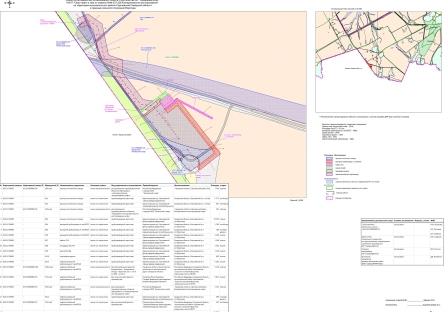 Администрациясельского поселения Сергиевскмуниципального района СергиевскийСамарской областиПОСТАНОВЛЕНИЕ «20» ноября 2020 г.                                                                                                                                                                                        № 75О подготовке проекта планировки территории и проекта межевания территории объекта АО «Самаранефтегаз» 7417П «Электроснабжение скважин №№ 702, 708, 726 Боровского месторождения» в границах сельского поселения Сергиевск муниципального района Сергиевский Самарской областиРассмотрев предложение ООО «СамараНИПИнефть» № ИСХ-ПИР-21725 от 19.11.2020 г. о подготовке проекта планировки территории и проекта межевания территории, в соответствии со статьей 45 и 46 Градостроительного кодекса Российской Федерации, Администрация сельского поселения Сергиевск муниципального района Сергиевский Самарской областиПОСТАНОВЛЯЕТ:1.Подготовить проект планировки территории и проект межевания территории объекта АО «Самаранефтегаз» 7417П «Электроснабжение скважин №№ 702, 708, 726 Боровского месторождения» в отношении территории, находящейся в границах сельского поселения Сергиевск муниципального района Сергиевский Самарской области (схема расположения прилагается), с целью выделения элементов планировочной структуры, установления параметров планируемого развития элементов планировочной структуры, зон планируемого размещения вышеуказанного объекта, а также определения границ земельных участков, предназначенных для размещения  объекта  АО «Самаранефтегаз» 7417П «Электроснабжение скважин №№ 702, 708, 726 Боровского месторождения» в срок до 18.11.2021 года.В указанный в настоящем пункте срок ООО  «СамараНИПИнефть» обеспечить представление в Администрацию сельского поселения Сергиевск муниципального района Сергиевский Самарской области подготовленный проект планировки территории и проект межевания территории объекта АО «Самаранефтегаз» 7417П «Электроснабжение скважин №№ 702, 708, 726 Боровского месторождения».2. Установить срок подачи физическими и (или) юридическими лицами предложений, касающихся порядка, сроков подготовки и содержания документации по планировке территории, указанной в пункте 1 настоящего Постановления, до 27.11.2020 года.3. Опубликовать настоящее Постановление в газете «Сергиевский вестник» и разместить на сайте Администрации муниципального района Сергиевский по адресу: http://sergievsk.ru/ в информационно-телекоммуникационной сети Интернет.4. Настоящее Постановление вступает в силу со дня его официального опубликования.5.Контроль за выполнением настоящего Постановления оставляю за собой.Глава сельского поселения Сергиевскмуниципального района Сергиевский                                                     М.М.Арчибасов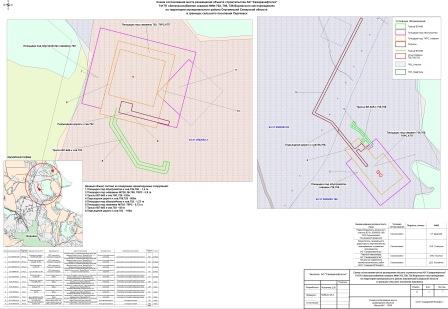 Подпись ПРЕТЕНДЕНТА_________________       (М.П. при наличии)                                  Подпись ПРОДАВЦА   _________________N п/пТранспортТариф на проезд (тариф за наличную оплату проезда) одного пассажиро-километра,в рублях1.Автомобильный транспорт (автобусы)3,47Соучредители:- Собрание представителей муниципального района Сергиевский Самарской области;- Администрации городского, сельских поселений муниципального района Сергиевский Самарской области.Газета изготовлена в администрации муниципального района Сергиевский Самарской области: 446540, Самарская область, Сергиевский район, с. Сергиевск, ул. Ленина, 22.Тел: 8(917) 110-82-08Гл. редактор: А.В. Шишкина«Сергиевский вестник»Номер подписан в печать 20.11.2020 г.в 09:00, по графику - в 09:00.Тираж 18 экз.Адрес редакции и издателя: с. Сергиевск,ул. Ленина, 22.«Бесплатно»